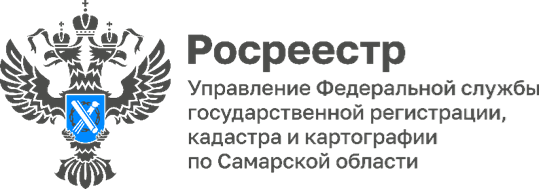 13.04.2024Помощь не останавливаетсяСотрудники самарского Росреестра продолжают помогать тем, кто выполняет свой воинский долг на полях СВО, а также жителям новых российских регионов.Самарцы регулярно участвуют в плетении маскировочных сетей в мастерской «Самара для фронта», а сотрудники межмуниципального отдела по Безенчукскому, Приволжскому, Хворостянскому районам Управления Росреестра по Самарской области учатся изготовлению блиндажных свечей.  В доме детского творчества муниципального района Приволжский Самарской области педагог дополнительного образования Ольга Лутошкина провела мастер-класс по изготовлению блиндажных (окопных) свечей для участников СВО. Педагог показала сотрудникам Росреестра, как по-разному можно сложить фитиль из картона: «крестом», «звездой» и «рулетом». Фитиль помещают внутрь консервной банки и заливают парафином. В весенний период ночи еще холодные, поэтому потребность в свечах еще есть.  «Создание таких свечей становится не только актом помощи, но и символом поддержки для военнослужащих, которые находятся в сложных условиях. Это очень важно для наших мужчин-защитников», – отметила Ольга Лутошкина. 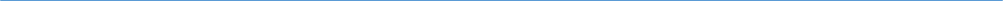 Материал подготовлен пресс-службойУправления Росреестра по Самарской области